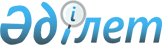 Мәслихаттың 2018 жылғы 21 желтоқсандағы № 238 "Науырзым ауданының 2019-2021 жылдарға арналған аудандық бюджеті туралы" шешіміне өзгерістер мен толықтыру енгізу туралы
					
			Мерзімі біткен
			
			
		
					Қостанай облысы Науырзым ауданы мәслихатының 2019 жылғы 25 шілдедегі № 298 шешімі. Қостанай облысының Әділет департаментінде 2019 жылғы 29 шілдеде № 8607 болып тіркелді. Мерзімі өткендіктен қолданыс тоқтатылды
      2008 жылғы 4 желтоқсандағы Қазақстан Республикасы Бюджет кодексінің 106 және 109-баптарына сәйкес Науырзым аудандық мәслихаты ШЕШІМ ҚАБЫЛДАДЫ:
      1. Мәслихаттың "Науырзым ауданының 2019-2021 жылдарға арналған аудандық бюджеті туралы" 2018 жылғы 21 желтоқсандағы № 238 шешіміне (2018 жылғы 28 желтоқсанда Қазақстан Республикасы нормативтік құқықтық актілерінің эталондық бақылау банкінде жарияланған, Нормативтік құқықтық актілерді мемлекеттік тіркеу тізілімінде № 8183 болып тіркелген) мынадай өзгерістер енгізілсін:
      көрсетілген шешімнің 1-тармағы жаңа редакцияда жазылсын:
      "1. Науырзым ауданының 2019-2021 жылдарға арналған бюджеті тиісінше 1, 2 және 3-қосымшаларға сәйкес, оның ішінде 2019 жылға мынадай көлемдерде бекітілсін: 
      1) кірістер – 2651235,7 мың теңге, оның iшiнде:
      салықтық түсімдер бойынша – 234689,0 мың теңге;
      салықтық емес түсімдер бойынша – 5749,0 мың теңге;
      негiзгi капиталды сатудан түсетiн түсiмдер бойынша – 715,0 мың теңге;
      трансферттер түсімдері бойынша – 2410082,7 мың теңге;
      2) шығындар – 2664103,6 мың теңге;
      3) таза бюджеттiк кредиттеу – 14384,0 мың теңге, оның iшiнде: 
      бюджеттiк кредиттер – 18938,0 мың теңге;
      бюджеттiк кредиттердi өтеу – 4554,0 мың теңге; 
      4) қаржы активтерiмен операциялар бойынша сальдо – 0,0 мың теңге;
      5) бюджет тапшылығы (профициті) – -27251,9 мың теңге;
      6) бюджет тапшылығын қаржыландыру (профицитін пайдалану) – 27251,9 мың теңге:
      қарыздар түсімі – 18938,0 мың теңге;
      қарыздарды өтеу – 4554,0 мың теңге;
      бюджет қаражатының пайдаланылатын қалдықтары – 12867,9 мың теңге.";
      көрсетілген шешімнің 4-тармағы жаңа редакцияда жазылсын:
      "4. 2019 жылға арналған аудандық бюджетте республикалық бюджеттен ағымдағы нысаналы трансферттер түсімінің көзделгені ескерілсін, оның ішінде:
      2019 жылға бастауыш, негізгі және жалпы орта білім беру ұйымдарының мұғалімдері мен педагог-психологтарының еңбегіне ақы төлеуді ұлғайтуға 98351,0 мың теңге сомасында;
      2019 жылға мемлекеттік әкімшілік қызметшілердің жекелеген санаттарының жалақысын көтеруге 20173,0 мың теңге сомасында;
      2019 жылға арналған азаматтық қызметшілердің, мемлекеттік бюджет қаражаты есебінен ұсталатын ұйымдар қызметкерлерінің, қазыналық кәсіпорындар қызметкерлерінің жекелеген санаттарының жалақысын арттыруға 240668,0 мың теңге сомасында;
      Қазақстан Республикасында мүгедектердің құқықтарын қамтамасыз ету және өмір сүру сапасын жақсарту жөніндегі 2019 жылға арналған іс-шаралар жоспарын іске асыруға 1993,0 мың теңге сомасында;
      мемлекеттік атаулы әлеуметтік көмек төлемақысын төлеуге 70451,0 мың теңге сомасында; 
      халықты жұмыспен қамту орталықтарында әлеуметтік жұмыс жөніндегі консультанттар мен ассистенттерді енгізуге 4230,0 мың теңге сомасында;
      көлік инфрақұрылымының басым жобаларына 295641,0 мың теңге сомасында;
      төмен ақы төленетін қызметкерлердің жалақысының мөлшерін арттыру үшін олардың салықтық жүктемесін төмендетуге байланысты шығасыларды өтеуге 7000,0 мың теңге сомасында;
      нысаналы трансферттерді қайтару мынадай көлемде:
      республикалық бюджетке 0,7 мың теңге сомасында;
      облыстық бюджетке 0,2 мың теңге сомасында.";
      көрсетілген шешім мынадай мазмұндағы 4-1-тармақпен толықтырылсын:
      "4-1. 2019 жылға арналған аудандық бюджетте Қазақстан Республикасының Ұлттық қорынан қаражаттар қарастырылғаны ескерілсін:
      мемлекеттік атаулы әлеуметтік көмек төлемақысын төлеуге 50175,0 мың теңге сомасында."; 
      көрсетілген шешімнің 5-тармағы алып тасталсын;
      көрсетілген шешімнің 6-тармағы жаңа редакцияда жазылсын:
      "6. 2019 жылға арналған аудандық бюджетте еңбек нарығын дамытуға республикалық бюджеттен 30 797,0 мың теңге сомасында қаражат жұмсау көзделгені ескерілсін, оның ішінде:
      жалақы мен жастар тәжірбиесін ішінара субсидиялауға 17371,0 мың теңге сомасында;
      Қазақстан Республикасының Үкіметі айқындаған адамдарға, өңірлерге ерікті түрде қоныс аударатын азаматтарға және қоныс аударуға көмек көрсететін жұмыс берушілерге мемлекеттік қолдау шараларын көрсетуге 9891,0 мың теңге сомасында;
      жаңа бизнес-идеяларды жүзеге асыру үшін мемлекеттік гранттарды ұсынуға 3535,0 мың теңге сомасында.";
      көрсетілген шешім мынадай мазмұндағы 6-1-тармақпен толықтырылсын:
      "6-1. 2019 жылға арналған аудандық бюджетте еңбек нарығын дамытуға Қазақстан Республикасының Ұлттық қорынан қаражаттар, оның ішінде ағымдағы нысаналы трансферттер түсімінің қарастырылғаны ескерілсін:
      жаңа бизнес-идеяларды жүзеге асыру үшін мемлекеттік гранттарды ұсынуға 3030,0 мың теңге сомасында;
      қысқа мерзімді кәсіби оқытуды қамтамасыз ету үшін қосымша қамтуға 9068,0 мың тенге сомасында.";
      көрсетілген шешімнің 8-тармағы жаңа редакцияда жазылсын:
      "8. 2019 жылға арналған аудандық бюджетте облыстық бюджеттен ағымдағы нысаналы трансферттер түсімінің көзделгені ескерілсін, оның ішінде:
      сандық білім беру инфрақұрылымын құруға 3366,0 мың теңге сомасында;
      нәтижелі жұмыспен қамтуды және жаппай кәсіпкерлікті дамытудың 2017-2021 жылдарға арналған "Еңбек" Мемлекеттік бағдарламасы шеңберінде мобильді орталықтардағы оқуды қоса алғанда, еңбек нарығында сұранысқа ие кәсіптер мен дағдылар бойынша жұмысшы кадрларды қысқа мерзімді кәсіптік оқытуға 6952,0 мың теңге сомасында;
      көлік инфрақұрылымының басым жобаларына 118256,0 мың теңге сомасында;
      1 сыныпқа электрондық кезекті енгізуге 2240,0 мың теңге сомасында;
      инсинераторларды пайдалана отырып, биологиялық қалдықтарды кәдеге жаратуға 3168,0 мың теңге сомасында;
      атаулы мемлекеттік әлеуметтік көмек алушылар болып табылатын жеке тұлғаларды телевизиялық абоненттiк жалғамалармен қамтамасыз ету 176,0 мың теңге сомасында;
      нәтижелі жұмыспен қамтуды және жаппай кәсіпкерлікті дамытудың 2017-2021 жылдарға арналған "Еңбек" Мемлекеттік бағдарламасы шеңберінде жұмыспен қамтудың жеке агенттіктеріне халықты жұмыспен қамту саласындағы қызметтердің аутсорсингіне 795,0 мың теңге сомасында;
      ірі қара малдың нодулярлық дерматитіне эпизоотияға қарсы іс-шараларды жүргізуге 3538,0 мың теңге сомасында;
      жануарлардың энзоотиялық аурулары бойынша ветеринариялық іс-шаралар жүргізуге 4565,3 мың теңге сомасында;
      "Рухани жаңғыру" бағдарламасының "Алтын адам" кіші жобасын іске асыру аясында өңірлік материалдар негізінде 5-7 сыныптарға арналған Өлкетану бойынша оқу құралын шығару және оларды мектептерге енгізуге 129,9 мың теңге сомасында;
      қоғамдық жұмыстарға тартылған қызметкерлердің еңбек ақысының мөлшерін ең төменгі жалақының 1,5 еселік мөлшеріне дейін ұлғайтуға 4953,5 мың теңге сомасында;
      бұқаралық ақпарат құралдарында ақпараттық-үгіт материалдарын орналастыру жөніндегі қызметтерге 5000,0 мың теңге сомасында;
      мемлекеттік атаулы әлеуметтік көмек төлемақысын төлеуге 5802,0 мың теңге сомасында.".
      көрсетілген шешімнің 1-қосымшасы осы шешімнің қосымшасына сәйкес жаңа редакцияда жазылсын.
      2. Осы шешім 2019 жылдың 1 қаңтарынан бастап қолданысқа енгізіледі. Науырзым ауданының 2019 жылға арналған бюджеті
					© 2012. Қазақстан Республикасы Әділет министрлігінің «Қазақстан Республикасының Заңнама және құқықтық ақпарат институты» ШЖҚ РМК
				Мәслихаттың
2019 жылғы 25 шілдедегі
№ 298 шешіміне қосымшаМәслихаттың
2018 жылғы 21 желтоқсандағы
№ 238 шешіміне 1-қосымша
Санаты
Санаты
Санаты
Санаты
Санаты
Санаты
Санаты
Сомасы мың теңге
Сыныбы
Сыныбы
Сыныбы
Сыныбы
Сыныбы
Сыныбы
Сомасы мың теңге
Iшкi сыныбы
Iшкi сыныбы
Iшкi сыныбы
Iшкi сыныбы
Iшкi сыныбы
Сомасы мың теңге
Ерекшелiгi
Ерекшелiгi
Ерекшелiгi
Сомасы мың теңге
Атауы
Атауы
Сомасы мың теңге
I. Кірістер
I. Кірістер
2651235,7
1
Салықтық түсімдер
Салықтық түсімдер
234689,0
01
Табыс салығы
Табыс салығы
99210,0
2
2
Жеке табыс салығы
Жеке табыс салығы
99210,0
03
Әлеуметтiк салық
Әлеуметтiк салық
83200,0
1
1
Әлеуметтік салық
Әлеуметтік салық
83200,0
04
Меншiкке салынатын салықтар
Меншiкке салынатын салықтар
31015,0
1
1
Мүлiкке салынатын салықтар
Мүлiкке салынатын салықтар
12957,0
3
3
Жер салығы
Жер салығы
1290,0
4
4
Көлiк құралдарына салынатын салық
Көлiк құралдарына салынатын салық
12168,0
5
5
Бірыңғай жер салығы
Бірыңғай жер салығы
4600,0
05
Тауарларға, жұмыстарға және қызметтерге салынатын iшкi салықтар
Тауарларға, жұмыстарға және қызметтерге салынатын iшкi салықтар
19661,0
2
2
Акциздер
Акциздер
286,0
3
3
Табиғи және басқа да ресурстарды пайдаланғаны үшiн түсетiн түсiмдер
Табиғи және басқа да ресурстарды пайдаланғаны үшiн түсетiн түсiмдер
15600,0
4
4
Кәсiпкерлiк және кәсiби қызметтi жүргiзгенi үшiн алынатын алымдар
Кәсiпкерлiк және кәсiби қызметтi жүргiзгенi үшiн алынатын алымдар
3775,0
07
Басқа да салықтар
Басқа да салықтар
15,0
1
1
Басқа да салықтар
Басқа да салықтар
15,0
08
Заңдық маңызы бар әрекеттерді жасағаны және (немесе) оған уәкілеттігі бар мемлекеттік органдар немесе лауазымды адамдар құжаттар бергені үшін алынатын міндетті төлемдер
Заңдық маңызы бар әрекеттерді жасағаны және (немесе) оған уәкілеттігі бар мемлекеттік органдар немесе лауазымды адамдар құжаттар бергені үшін алынатын міндетті төлемдер
1588,0
1
1
Мемлекеттік баж
Мемлекеттік баж
1588,0
2
Салықтық емес түсiмдер
Салықтық емес түсiмдер
5749,0
01
Мемлекеттік меншіктен түсетін кірістер
Мемлекеттік меншіктен түсетін кірістер
2900,0
5
5
Мемлекет меншігіндегі мүлікті жалға беруден түсетін кірістер
Мемлекет меншігіндегі мүлікті жалға беруден түсетін кірістер
2900,0
04
Мемлекеттік бюджеттен қаржыландырылатын, сондай-ақ Қазақстан Республикасы Ұлттық Банкінің бюджетінен (шығыстар сметасынан) қамтылатын және қаржыландырылатын мемлекеттік мекемелер салатын айыппұлдар, өсімпұлдар, санкциялар, өндіріп алулар
Мемлекеттік бюджеттен қаржыландырылатын, сондай-ақ Қазақстан Республикасы Ұлттық Банкінің бюджетінен (шығыстар сметасынан) қамтылатын және қаржыландырылатын мемлекеттік мекемелер салатын айыппұлдар, өсімпұлдар, санкциялар, өндіріп алулар
273,0
1
1
Мұнай секторы ұйымдарынан және Жәбірленушілерге өтемақы қорына түсетін түсімдерді қоспағанда, мемлекеттік бюджеттен қаржыландырылатын, сондай-ақ Қазақстан Республикасы Ұлттық Банкінің бюджетінен (шығыстар сметасынан) қамтылатын және қаржыландырылатын мемлекеттік мекемелер салатын айыппұлдар, өсімпұлдар, санкциялар, өндіріп алулар
Мұнай секторы ұйымдарынан және Жәбірленушілерге өтемақы қорына түсетін түсімдерді қоспағанда, мемлекеттік бюджеттен қаржыландырылатын, сондай-ақ Қазақстан Республикасы Ұлттық Банкінің бюджетінен (шығыстар сметасынан) қамтылатын және қаржыландырылатын мемлекеттік мекемелер салатын айыппұлдар, өсімпұлдар, санкциялар, өндіріп алулар
273,0
06
Басқа да салықтық емес түсiмдер
Басқа да салықтық емес түсiмдер
2576,0
1
1
Басқа да салықтық емес түсiмдер
Басқа да салықтық емес түсiмдер
2576,0
3
Негізгі капиталды сатудан түсетін түсімдер
Негізгі капиталды сатудан түсетін түсімдер
715,0
01
Мемлекеттік мекемелерге бекітілген мемлекеттік мүлікті сату
Мемлекеттік мекемелерге бекітілген мемлекеттік мүлікті сату
315,0
1
1
Мемлекеттік мекемелерге бекітілген мемлекеттік мүлікті сату
Мемлекеттік мекемелерге бекітілген мемлекеттік мүлікті сату
315,0
03
Жердi және материалдық емес активтердi сату
Жердi және материалдық емес активтердi сату
400,0
1
1
Жерді сату
Жерді сату
400,0
4
Трансферттердің түсімдері
Трансферттердің түсімдері
2410082,7
02
Мемлекеттiк басқарудың жоғары тұрған органдарынан түсетiн трансферттер
Мемлекеттiк басқарудың жоғары тұрған органдарынан түсетiн трансферттер
2410082,7
2
2
Облыстық бюджеттен түсетiн трансферттер
Облыстық бюджеттен түсетiн трансферттер
2410082,7
Функционалдық топ
Функционалдық топ
Функционалдық топ
Функционалдық топ
Функционалдық топ
Функционалдық топ
Функционалдық топ
Сомасы мың теңге
Кіші функция
Кіші функция
Кіші функция
Кіші функция
Кіші функция
Кіші функция
Сомасы мың теңге
Бюджеттік бағдарламалардың әкімшісі
Бюджеттік бағдарламалардың әкімшісі
Бюджеттік бағдарламалардың әкімшісі
Бюджеттік бағдарламалардың әкімшісі
Сомасы мың теңге
Бағдарлама
Бағдарлама
Сомасы мың теңге
Атауы
Сомасы мың теңге
II. Шығындар
2664103,6
01
Жалпы сипаттағы мемлекеттiк қызметтер 
319662,9
1
1
Мемлекеттiк басқарудың жалпы функцияларын орындайтын өкiлдi, атқарушы және басқа органдар
232079,7
112
112
Аудан (облыстық маңызы бар қала) мәслихатының аппараты
17621,0
001
Аудан (облыстық маңызы бар қала) мәслихатының қызметін қамтамасыз ету жөніндегі қызметтер
17621,0
122
122
Аудан (облыстық маңызы бар қала) әкімінің аппараты
123230,2
001
Аудан (облыстық маңызы бар қала) әкімінің қызметін қамтамасыз ету жөніндегі қызметтер
107141,7
003
Мемлекеттік органның күрделі шығыстары
16088,5
123
123
Қаладағы аудан, аудандық маңызы бар қала, кент, ауыл, ауылдық округ әкімінің аппараты
91228,5
001
Қаладағы аудан, аудандық маңызы бар қаланың, кент, ауыл, ауылдық округ әкімінің қызметін қамтамасыз ету жөніндегі қызметтер
81538,6
022
Мемлекеттік органның күрделі шығыстары
9689,9
2
2
Қаржылық қызмет
728,0
459
459
Ауданның (облыстық маңызы бар қаланың) экономика және қаржы бөлімі
728,0
003
Салық салу мақсатында мүлікті бағалауды жүргізу
368,0
010
Жекешелендіру, коммуналдық меншікті басқару, жекешелендіруден кейінгі қызмет және осыған байланысты дауларды реттеу 
360,0
9
9
Жалпы сипаттағы өзге де мемлекеттiк қызметтер
86855,2
454
454
Ауданның (облыстық маңызы бар қаланың) кәсіпкерлік және ауыл шаруашылығы бөлімі
23897,9
001
Жергілікті деңгейде кәсіпкерлікті және ауыл шаруашылығын дамыту саласындағы мемлекеттік саясатты іске асыру жөніндегі қызметтер
23897,9
458
458
Ауданның (облыстық маңызы бар қаланың) тұрғын үй-коммуналдық шаруашылығы, жолаушылар көлігі және автомобиль жолдары бөлімі
38318,9
001
Жергілікті деңгейде тұрғын үй-коммуналдық шаруашылығы, жолаушылар көлігі және автомобиль жолдары саласындағы мемлекеттік саясатты іске асыру жөніндегі қызметтер
13318,9
113
Жергілікті бюджеттерден берілетін ағымдағы нысаналы трансферттер
25000,0
459
459
Ауданның (облыстық маңызы бар қаланың) экономика және қаржы бөлімі
24638,4
001
Ауданның (облыстық маңызы бар қаланың) экономикалық саясаттын қалыптастыру мен дамыту, мемлекеттік жоспарлау, бюджеттік атқару және коммуналдық меншігін басқару саласындағы мемлекеттік саясатты іске асыру жөніндегі қызметтер
24638,4
02
Қорғаныс
6856,0
1
1
Әскери мұқтаждар
2328,0
122
122
Аудан (облыстық маңызы бар қала) әкімінің аппараты
2328,0
005
Жалпыға бірдей әскери міндетті атқару шеңберіндегі іс-шаралар
2328,0
2
2
Төтенше жағдайлар жөнiндегi жұмыстарды ұйымдастыру
4528,0
122
122
Аудан (облыстық маңызы бар қала) әкімінің аппараты
4528,0
006
Аудан (облыстық маңызы бар қала) ауқымындағы төтенше жағдайлардың алдын алу және оларды жою
2316,0
007
Аудандық (қалалық) ауқымдағы дала өрттерінің, сондай-ақ мемлекеттік өртке қарсы қызмет органдары құрылмаған елдi мекендерде өрттердің алдын алу және оларды сөндіру жөніндегі іс-шаралар
2212,0
04
Бiлiм беру
1142087,0
1
1
Мектепке дейiнгi тәрбие және оқыту
53992,0
464
464
Ауданның (облыстық маңызы бар қаланың) білім бөлімі
53992,0
009
Мектепке дейінгі тәрбие мен оқыту ұйымдарының қызметін қамтамасыз ету
53992,0
2
2
Бастауыш, негізгі орта және жалпы орта білім беру
1047126,9
464
464
Ауданның (облыстық маңызы бар қаланың) білім бөлімі
1002299,9
003
Жалпы білім беру
987675,9
006
Балаларға қосымша білім беру
14624,0
465
465
Ауданның (облыстық маңызы бар қаланың) дене шынықтыру және спорт бөлімі
44827,0
017
Балалар мен жасөспірімдерге спорт бойынша қосымша білім беру
44827,0
9
9
Бiлiм беру саласындағы өзге де қызметтер
40968,1
464
464
Ауданның (облыстық маңызы бар қаланың) білім бөлімі
40968,1
001
Жергілікті деңгейде білім беру саласындағы мемлекеттік саясатты іске асыру жөніндегі қызметтер
9962,2
005
Ауданның (облыстық маңызы бар қаланың) мемлекеттік білім беру мекемелер үшін оқулықтар мен оқу-әдiстемелiк кешендерді сатып алу және жеткізу
18864,9
015
Жетім баланы (жетім балаларды) және ата-аналарының қамқорынсыз қалған баланы (балаларды) күтіп-ұстауға қамқоршыларға (қорғаншыларға) ай сайынға ақшалай қаражат төлемі
2691,0
067
Ведомстволық бағыныстағы мемлекеттік мекемелер мен ұйымдардың күрделі шығыстары
9450,0
06
Әлеуметтiк көмек және әлеуметтiк қамсыздандыру
281549,8
1
1
Әлеуметтiк қамсыздандыру
145088,0
451
451
Ауданның (облыстық маңызы бар қаланың) жұмыспен қамту және әлеуметтік бағдарламалар бөлімі
145088,0
005
Мемлекеттік атаулы әлеуметтік көмек
144912,0
057
Атаулы мемлекеттік әлеуметтік көмек алушылар болып табылатын жеке тұлғаларды телевизиялық абоненттiк жалғамалармен қамтамасыз ету
176,0
2
2
Әлеуметтiк көмек
112351,6
451
451
Ауданның (облыстық маңызы бар қаланың) жұмыспен қамту және әлеуметтік бағдарламалар бөлімі
112351,6
002
Жұмыспен қамту бағдарламасы
65508,5
006
Тұрғын үйге көмек көрсету
388,0
007
Жергілікті өкілетті органдардың шешімі бойынша мұқтаж азаматтардың жекелеген топтарына әлеуметтік көмек
7291,0
010
Үйден тәрбиеленіп оқытылатын мүгедек балаларды материалдық қамтамасыз ету
1077,9
014
Мұқтаж азаматтарға үйде әлеуметтiк көмек көрсету
13673,2
017
Оңалтудың жеке бағдарламасына сәйкес мұқтаж мүгедектердi мiндеттi гигиеналық құралдармен қамтамасыз ету, қозғалуға қиындығы бар бірінші топтағы мүгедектерге жеке көмекшінің және есту бойынша мүгедектерге қолмен көрсететiн тіл маманының қызметтерін ұсыну 
539,0
023
Жұмыспен қамту орталықтарының қызметін қамтамасыз ету
23874,0
9
9
Әлеуметтiк көмек және әлеуметтiк қамтамасыз ету салаларындағы өзге де қызметтер
24110,2
451
451
Ауданның (облыстық маңызы бар қаланың) жұмыспен қамту және әлеуметтік бағдарламалар бөлімі
24110,2
001
Жергілікті деңгейде халық үшін әлеуметтік бағдарламаларды жұмыспен қамтуды қамтамасыз етуді іске асыру саласындағы мемлекеттік саясатты іске асыру жөніндегі қызметтер
19269,2
011
Жәрдемақыларды және басқа да әлеуметтік төлемдерді есептеу, төлеу мен жеткізу бойынша қызметтерге ақы төлеу
2848,0
050
Қазақстан Республикасында мүгедектердің құқықтарын қамтамасыз етуге және өмір сүру сапасын жақсарту
1993,0
07
Тұрғын үй-коммуналдық шаруашылық
17648,5
1
1
Тұрғын үй шаруашылығы
9899,3
458
458
Ауданның (облыстық маңызы бар қаланың) тұрғын үй-коммуналдық шаруашылығы, жолаушылар көлігі және автомобиль жолдары бөлімі
3702,5
003
Мемлекеттік тұрғын үй қорын сақтауды ұйымдастыру
3702,5
472
472
Ауданның (облыстық маңызы бар қаланың) құрылыс, сәулет және қала құрылысы бөлімі
6196,8
003
Коммуналдық тұрғын үй қорының тұрғын үйін жобалау және (немесе) салу, реконструкциялау
4884,8
004
Инженерлік-коммуникациялық инфрақұрылымды жобалау, дамыту және (немесе) жайластыру
1312,0
2
2
Коммуналдық шаруашылық
1163,0
472
472
Ауданның (облыстық маңызы бар қаланың) құрылыс, сәулет және қала құрылысы бөлімі
1163,0
058
Елді мекендердегі сумен жабдықтау және су бұру жүйелерін дамыту
1163,0
3
3
Елді-мекендерді көркейту
6586,2
123
123
Қаладағы аудан, аудандық маңызы бар қала, кент, ауыл, ауылдық округ әкімінің аппараты
3301,2
008
Елді мекендердегі көшелерді жарықтандыру
3301,2
458
458
Ауданның (облыстық маңызы бар қаланың) тұрғын үй-коммуналдық шаруашылығы, жолаушылар көлігі және автомобиль жолдары бөлімі
3285,0
016
Елдi мекендердiң санитариясын қамтамасыз ету
3285,0
08
Мәдениет, спорт, туризм және ақпараттық кеңістiк
181922,4
1
1
Мәдениет саласындағы қызмет
64685,0
455
455
Ауданның (облыстық маңызы бар қаланың) мәдениет және тілдерді дамыту бөлімі
64685,0
003
Мәдени-демалыс жұмысын қолдау
64685,0
2
2
Спорт
24488,1
465
465
Ауданның (облыстық маңызы бар қаланың) дене шынықтыру және спорт бөлімі
24488,1
001
Жергілікті деңгейде дене шынықтыру және спорт саласындағы мемлекеттік саясатты іске асыру жөніндегі қызметтер
9147,1
005
Ұлттық және бұқаралық спорт түрлерін дамыту
6049,0
006
Аудандық (облыстық маңызы бар қалалық) деңгейде спорттық жарыстар өткiзу
3804,0
007
Әртүрлi спорт түрлерi бойынша аудан (облыстық маңызы бар қала) құрама командаларының мүшелерiн дайындау және олардың облыстық спорт жарыстарына қатысуы
5488,0
3
3
Ақпараттық кеңiстiк
61336,0
455
455
Ауданның (облыстық маңызы бар қаланың) мәдениет және тілдерді дамыту бөлімі
53776,0
006
Аудандық (қалалық) кiтапханалардың жұмыс iстеуi
47951,0
007
Мемлекеттiк тiлдi және Қазақстан халқының басқа да тiлдерін дамыту
5825,0
456
456
Ауданның (облыстық маңызы бар қаланың) ішкі саясат бөлімі
7560,0
002
Мемлекеттік ақпараттық саясат жүргізу жөніндегі қызметтер
7560,0
9
9
Мәдениет, спорт, туризм және ақпараттық кеңiстiктi ұйымдастыру жөнiндегi өзге де қызметтер
31413,3
455
455
Ауданның (облыстық маңызы бар қаланың) мәдениет және тілдерді дамыту бөлімі
12669,8
001
Жергілікті деңгейде тілдерді және мәдениетті дамыту саласындағы мемлекеттік саясатты іске асыру жөніндегі қызметтер
10180,8
032
Ведомстволық бағыныстағы мемлекеттік мекемелер мен ұйымдардың күрделі шығыстары
2489,0
456
456
Ауданның (облыстық маңызы бар қаланың) ішкі саясат бөлімі
18743,5
001
Жергілікті деңгейде ақпарат, мемлекеттілікті нығайту және азаматтардың әлеуметтік сенімділігін қалыптастыру саласында мемлекеттік саясатты іске асыру жөніндегі қызметтер
10752,1
003
Жастар саясаты саласында іс-шараларды іске асыру
7434,2
006
Мемлекеттік органның күрделі шығыстары
242,2
032
Ведомстволық бағыныстағы мемлекеттік мекемелер мен ұйымдардың күрделі шығыстары
315,0
09
Отын-энергетика кешенi және жер қойнауын пайдалану
2905,3
1
1
Отын және энергетика
2905,3
472
472
Ауданның (облыстық маңызы бар қаланың) құрылыс, сәулет және қала құрылысы бөлімі
2905,3
009
Жылу-энергетикалық жүйені дамыту
2905,3
10
Ауыл, су, орман, балық шаруашылығы, ерекше қорғалатын табиғи аумақтар, қоршаған ортаны және жануарлар дүниесін қорғау, жер қатынастары
73077,3
1
1
Ауыл шаруашылығы
58062,9
473
473
Ауданның (облыстық маңызы бар қаланың) ветеринария бөлімі
58062,9
001
Жергілікті деңгейде ветеринария саласындағы мемлекеттік саясатты іске асыру жөніндегі қызметтер
11851,6
006
Ауру жануарларды санитарлық союды ұйымдастыру
1012,0
007
Қаңғыбас иттер мен мысықтарды аулауды және жоюды ұйымдастыру
364,0
008
Алып қойылатын және жойылатын ауру жануарлардың, жануарлардан алынатын өнiмдер мен шикiзаттың құнын иелерiне өтеу
666,0
009
Жануарлардың энзоотиялық аурулары бойынша ветеринариялық іс-шараларды жүргізу
4565,3
011
Эпизоотияға қарсы іс-шаралар жүргізу
39604,0
6
6
Жер қатынастары
10083,4
463
463
Ауданның (облыстық маңызы бар қаланың) жер қатынастары бөлімі
10083,4
001
Аудан (облыстық маңызы бар қала) аумағында жер қатынастарын реттеу саласындағы мемлекеттік саясатты іске асыру жөніндегі қызметтер
10083,4
9
9
Ауыл, су, орман, балық шаруашылығы, қоршаған ортаны қорғау және жер қатынастары саласындағы басқа да қызметтер
4931,0
459
459
Ауданның (облыстық маңызы бар қаланың) экономика және қаржы бөлімі
4931,0
099
Мамандарға әлеуметтік қолдау көрсету жөніндегі шараларды іске асыру
4931,0
11
Өнеркәсіп, сәулет, қала құрылысы және құрылыс қызметі
10681,9
2
2
Сәулет, қала құрылысы және құрылыс қызметі
10681,9
472
472
Ауданның (облыстық маңызы бар қаланың) құрылыс, сәулет және қала құрылысы бөлімі
10681,9
001
Жергілікті деңгейде құрылыс, сәулет және қала құрылысы саласындағы мемлекеттік саясатты іске асыру жөніндегі қызметтер
10681,9
12
Көлiк және коммуникация
445764,9
1
1
Автомобиль көлiгi
445764,9
458
458
Ауданның (облыстық маңызы бар қаланың) тұрғын үй-коммуналдық шаруашылығы, жолаушылар көлігі және автомобиль жолдары бөлімі
445764,9
023
Автомобиль жолдарының жұмыс істеуін қамтамасыз ету
27077,5
051
Көлiк инфрақұрылымының басым жобаларын іске асыру
418687,4
13
Басқалар
21857,7
9
9
Басқалар
21857,7
459
459
Ауданның (облыстық маңызы бар қаланың) экономика және қаржы бөлімі
21857,7
012
Ауданның (облыстық маңызы бар қаланың) жергілікті атқарушы органының резерві 
5583,0
026
Аудандық маңызы бар қала, ауыл, кент, ауылдық округ бюджеттеріне азаматтық қызметшілердің жекелеген санаттарының, мемлекеттік бюджет қаражаты есебінен ұсталатын ұйымдар қызметкерлерінің, қазыналық кәсіпорындар қызметкерлерінің жалақысын көтеруге берілетін ағымдағы нысаналы трансферттер
14922,0
066
Аудандық маңызы бар қала, ауыл, кент, ауылдық округ бюджеттеріне мемлекеттік әкімшілік қызметшілердің жекелеген санаттарының жалақысын көтеруге берілетін ағымдағы нысаналы трансферттер
1352,7
15
Трансферттер
160089,9
1
1
Трансферттер
160089,9
459
459
Ауданның (облыстық маңызы бар қаланың) экономика және қаржы бөлімі
160089,9
006
Пайдаланылмаған (толық пайдаланылмаған) нысаналы трансферттерді қайтару
0,9
024
Заңнаманы өзгертуге байланысты жоғары тұрған бюджеттің шығындарын өтеуге төменгі тұрған бюджеттен ағымдағы нысаналы трансферттер
76030,0
038
Субвенциялар
76411,0
051
Жергілікті өзін-өзі басқару органдарына берілетін трансферттер
7648,0
III. Таза бюджеттік кредиттеу
14384,0
Бюджеттік кредиттер
18938,0
10
Ауыл, су, орман, балық шаруашылығы, ерекше қорғалатын табиғи аумақтар, қоршаған ортаны және жануарлар дүниесін қорғау, жер қатынастары
18938,0
9
9
Ауыл, су, орман, балық шаруашылығы, қоршаған ортаны қорғау және жер қатынастары саласындағы басқа да қызметтер
18938,0
459
459
Ауданның (облыстық маңызы бар қаланың) экономика және қаржы бөлімі
18938,0
018
Мамандарды әлеуметтік қолдау шараларын іске асыру үшін бюджеттік кредиттер
18938,0
5
Бюджеттік кредиттерді өтеу
4554,0
01
01
Бюджеттік кредиттерді өтеу
4554,0
1
1
Мемлекеттік бюджеттен берілген бюджеттік кредиттерді өтеу
4554,0
13
Жеке тұлғаларға жергілікті бюджеттен берілген бюджеттік кредиттерді өтеу
4554,0
ІV. Қаржы активтерімен операциялар бойынша сальдо
0,0
Қаржы активтерін сатып алу
0,0
V. Бюджет тапшылығы (профициті) 
-27251,9
VI. Бюджет тапшылығын қаржыландыру (профицитін пайдалану)
27251,9